В соответствии с Федеральным законом от 21.07.2014 № 212-ФЗ «Об основах общественного контроля в Российской Федерации», Законом Чувашской Республики от 29.12.2015 № 86 «Об общественном контроле в Чувашской Республике», Положением об основах организации и деятельности  Общественной палаты Мариинско-Посадского муниципального округа Чувашской Республики, утвержденным решением Собрания депутатов Мариинско-Посадского муниципального округа от 19.01.2023 № 8/2, администрация Мариинско-Посадского муниципального округа Чувашской Республики п о с т а н о в л я е т:Утвердить состав Общественной палаты Мариинско-Посадского муниципального округа,  согласно приложению к настоящему постановлению.Настоящее постановление вступает в силу после его официального опубликования в периодическом печатном издании «Посадский вестник».Глава Мариинско-Посадского муниципального округа                                                                                        В.В. ПетровПриложениек постановлению администрации Мариинско-Посадскогомуниципального округа от 23.03.2023    № 303.Состав Общественного палаты Мариинско-Посадского муниципального округа Чувашской РеспубликиВеденеева Марина Михайловна - заведующий информационно-методическим отделом МАУК «Централизованная библиотечная система» Мариинско-Посадского муниципального округа;Андреев Леонид Владимирович - директор МАУДО «Мариинско-Посадская ДШИ им. А.Н. Тогаева»;Мясников Анатолий Аркадьевич - начальник службы безопасности ООО «Цивильский бекон»;Шипулин Михаил Николаевич - индивидуальный предприниматель.Герасимов Сергей Николаевич - индивидуальный предпринимательЧăваш РеспубликинСĕнтĕрвăрри муниципаллă округĕн администрацийĕЙ Ы Ш Ă Н У        №Сĕнтĕрвăрри хули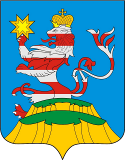 Чувашская РеспубликаАдминистрацияМариинско-Посадскогомуниципального округа П О С Т А Н О В Л Е Н И Е 23.03.2023  № 303 г. Мариинский ПосадОб утверждении состава Общественной палаты Мариинско-Посадского муниципального округа Чувашской РеспубликиОб утверждении состава Общественной палаты Мариинско-Посадского муниципального округа Чувашской Республики